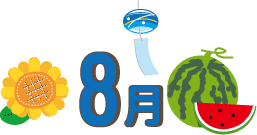 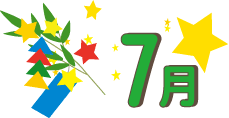 野菜を食べよう！！野菜には「夏の野菜は身体を冷やす」「秋冬の根菜は身体を温める」といった自然のリズムに沿った季節ごとの特徴や機能があります。夏は暑さで新陳代謝（しんちんたいしゃ）が乱れ、体調が狂いがちになります。また、冷房や冷たいものの食べ過ぎ・飲みすぎから「むくみ」「食欲不振」「消化不良」　　　　などを起こしやすくなります。冷たいジュースやアイスばかりではなく、旬の夏野菜を食べて、自然の力で涼んでみませんか？みんなで野菜を食べて、暑さに負けない元気な身体を作りましょう！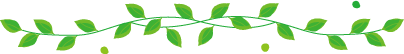 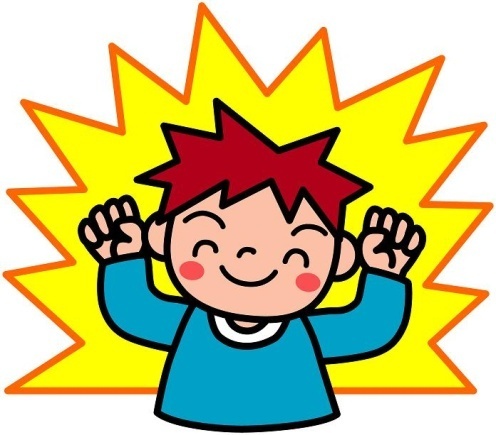 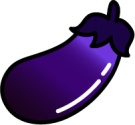 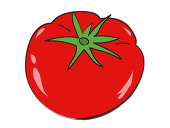 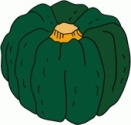 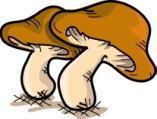 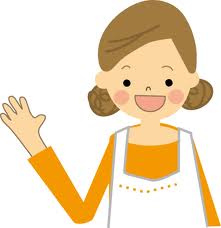 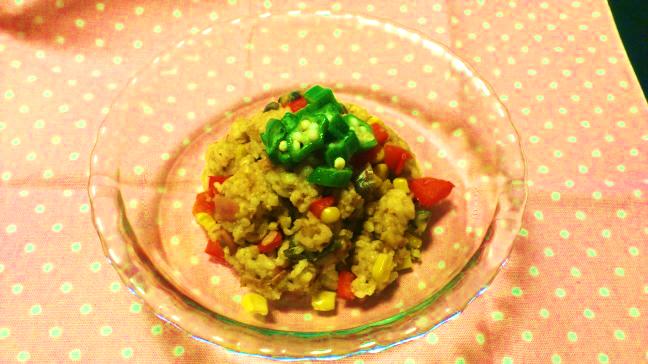 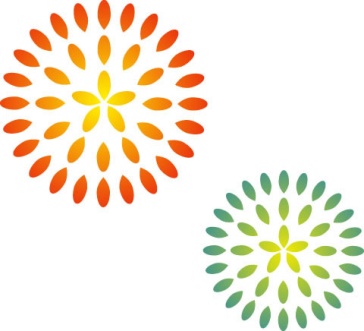 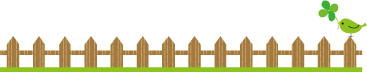 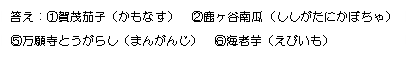 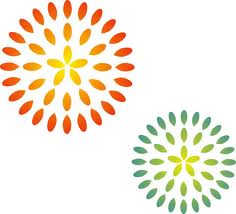 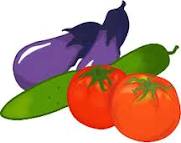 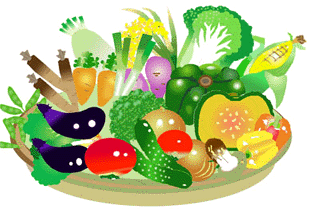 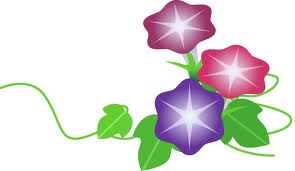 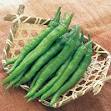 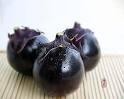 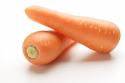 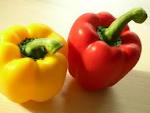 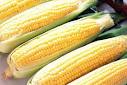 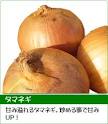 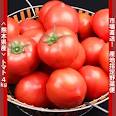 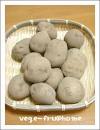 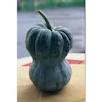 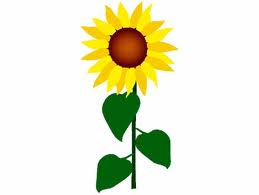 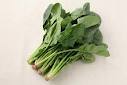 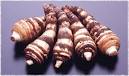 